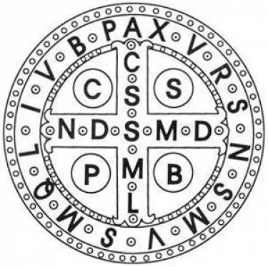 Osnovna glazbena škola        sv. Benedikta   Zadar, Madijevaca 10Zaključci22. sjednice Školskog odbora Osnovne glazbene škole sv. Benedikta, održane 22. veljače 2024. godine u 9,30 sati Na sjednici su nazočni:M. K. T., M. T. P.A. B.,Ž. G.I.Š.I. C., ravnatelj Nenazočni članovi ŠO: O.M.A.Č., G. C., svi opravdanoSjednicu u odsustvu predsjednice vodi zamjenica predsjednice, M. K. T., koja utvrđuje da je nazočan potreban broj članova za pravovaljano odlučivanje te za zapisničara imenuje A.B.Zamjenica predsjednice stavlja na glasanje predloženi Dnevni red te utvrđuje da je usvojen jednoglasno.Dnevni red:Usvajanje zapisnika 21. sjednice ŠO, održane 21. prosinca 2023.Pokretanje humanitarne akcijeRješavanje roditeljskih zahtjevaOrganizacija školskih izletaRazno

Ad 1)Zapisnik 21. sjednice Školskog odbora usvojen je jednoglasno.

Ad 2)Zaključeno je da će Škola pokrenuti humanitarnu akciju za pomoć Ukrajini i dogovoreni su detalji provedbe akcije.Ad 3)Jednoglasno je usvojen prijedlog da se za učenicu odobri zamolba za prijevremeni ispis i oslobodi plaćanja preostali dio školarine za tekuću godinu.Ad 4)
Jednoglasno je prihvaćeno prijedlog školskog izleta učenika od 3. do 6. razreda u Zagreb u sklopu sudjelovanja na smotri zborova KOŠa.Većinom glasova je usvojen prijedlog mišljenja neka se i za ostale učenike škole organizira školski izlet. 
Ad 5)- Ravnatelj je izvijestio o nadzoru prosvjetne inspekcije obavljenog dana 24. studenog 2023. godine.- Jednoglasno je prihvaćen prijedlog da Škola otvori profil na društvenim mrežama.Sjednica je završila u 11,56 sati.KLASA: 007-04/24-02/1URBROJ: 2198-01-47-01-24-2Zadar, 23. veljače 2024. godineZapisničar:A. B.